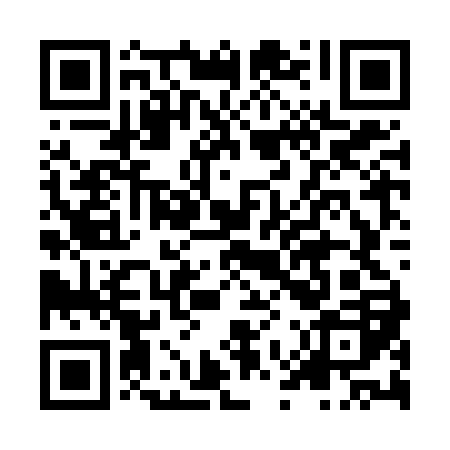 Ramadan times for Anieliske, LithuaniaMon 11 Mar 2024 - Wed 10 Apr 2024High Latitude Method: Angle Based RulePrayer Calculation Method: Muslim World LeagueAsar Calculation Method: HanafiPrayer times provided by https://www.salahtimes.comDateDayFajrSuhurSunriseDhuhrAsrIftarMaghribIsha11Mon4:554:556:5912:444:296:306:308:2712Tue4:524:526:5612:444:316:326:328:2913Wed4:494:496:5412:444:336:356:358:3214Thu4:464:466:5112:434:356:376:378:3415Fri4:444:446:4912:434:366:396:398:3616Sat4:414:416:4612:434:386:416:418:3917Sun4:384:386:4312:424:406:436:438:4118Mon4:354:356:4112:424:416:456:458:4319Tue4:324:326:3812:424:436:476:478:4620Wed4:294:296:3612:424:446:496:498:4821Thu4:264:266:3312:414:466:516:518:5122Fri4:224:226:3012:414:486:536:538:5323Sat4:194:196:2812:414:496:556:558:5524Sun4:164:166:2512:404:516:576:578:5825Mon4:134:136:2312:404:526:596:599:0126Tue4:104:106:2012:404:547:017:019:0327Wed4:064:066:1712:404:557:037:039:0628Thu4:034:036:1512:394:577:057:059:0829Fri4:004:006:1212:394:587:077:079:1130Sat3:563:566:0912:395:007:097:099:1431Sun4:534:537:071:386:018:118:1110:161Mon4:504:507:041:386:038:138:1310:192Tue4:464:467:021:386:048:158:1510:223Wed4:434:436:591:376:068:178:1710:254Thu4:394:396:561:376:078:198:1910:285Fri4:354:356:541:376:098:218:2110:316Sat4:324:326:511:376:108:238:2310:337Sun4:284:286:491:366:128:258:2510:368Mon4:244:246:461:366:138:278:2710:409Tue4:214:216:441:366:158:298:2910:4310Wed4:174:176:411:356:168:318:3110:46